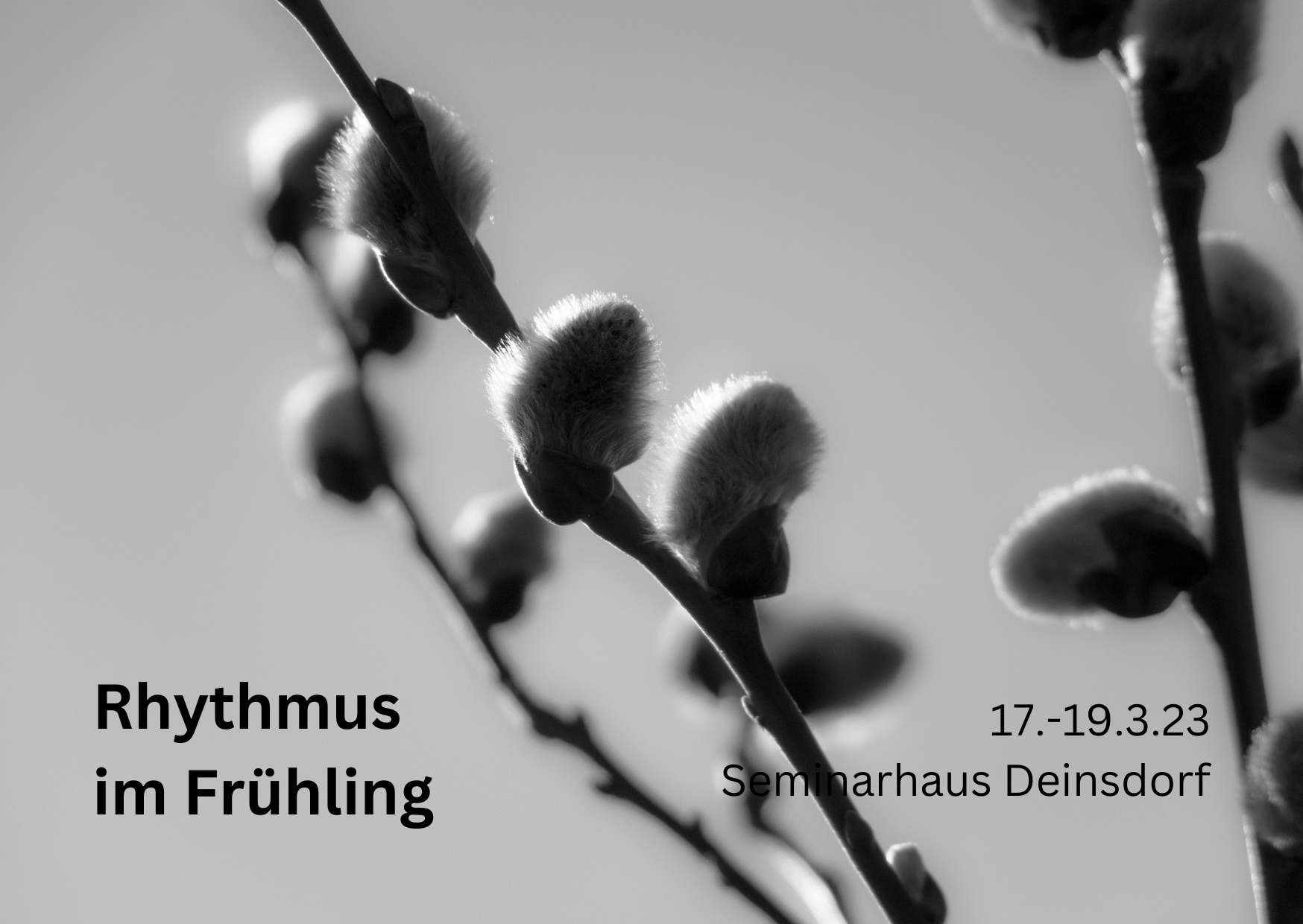 TaKeTiNa-Workshop im Seminarhaus DeinsdorfIm rhythmischen Tun in der Gruppe kann ein Raum für ganz persönliches Erleben und gleichzeitig für Verbundenheit in der Gruppe entstehen. Mit der TaKeTiNa-Methode werden dafür das rhythmische Sprechen, einfache Schrittbewegungen, Klatschen und Singen genutzt, um auf spielerische Weise im eigenen Tempo zu lernen und in die Rhythmen und Klänge einzutauchen. Der Körper wird dabei zum Instrument, es kommt zu Erlebnissen von Flow und Getragensein im Moment. Dabei geben die Frühlingskräfte Gelegenheit, alle Sinne auf das neu erwachende Leben auszurichten. Bewegung und Begegnung, Wachstum und Entfaltung, Neubeginn und Anfängergeist sind Qualitäten, die uns auch im Alltag stärken können.Das Seminarhaus Deinsdorf liegt sehr idyllisch in der Hersbrucker Schweiz, ca. 40 km östlich von Nürnberg. Die Zimmer sind einfach und liebevoll eingerichtet. Das Essen wird frisch, regional, biologisch und vegetarisch direkt vor Ort für uns zubereitet. In den Pausen gibt es Gelegenheit gleich in die Natur einzutauchen oder im großen Garten zu verweilen. Das Haus ist mit den öffentlichen Verkehrsmitteln gut erreichbar, die Anreise erfolgt über den Bahnhof Hartmannshof. Von dort ist eine Abholung möglich, dies bitte frühzeitig im Haus anmelden.Beginn: 	17.03.2023 	18:00 Uhr mit dem AbendessenEnde: 		19.03.2023	14:00 Uhr nach dem gemeinsamen MittagessenKursleitung: 	Irina Föhrenbach, Musikerin, TaKeTiNa Basic-Rhythmuspädagogin undMatthias Schirmer, Erwachsenenpädagoge, Musiker, Advanced-TaKeTiNa-Rhythmuspädagoge aus Leipzig, www.taketina.net/schirmerOrt:  		Seminarhaus Deinsdorf, Deinsdorf 2, 91249 Weigendorf		Tel. 09154-946564, www.seminarhaus-deinsdorf.deKursgebühr: 	180,00 EUR, Frühbucherrabatt 160,00 EUR bis 23.01.2023(Ermäßigung auf Nachfrage möglich)Unterkunft und Verpflegung (Vollpension): Ab 116,00 EUR, Unterkunft und Verpflegung werden direkt an das Seminarhaus Deinsdorf überwiesen oder vor Ort bar bezahlt.Anmeldung: 	Per E-Mail an irinaharsch@gmx.de. Mit einer Anzahlung von 70,00 EUR ist die Anmeldung verbindlich. Bitte die Zimmerkategorie bei der Anmeldung angeben. (Einzel,- Doppel,- oder Mehrbettzimmer). www.taketina.net/foehrenbachRücktrittsrecht: Bei Rückzug der Anmeldung bis 26.02.2023 wird der Anzahlungsbetrag von 70,00 EUR zurückerstattet. Danach wird die gesamte Anzahlung einbehalten, wenn kein Ersatz gefunden wird.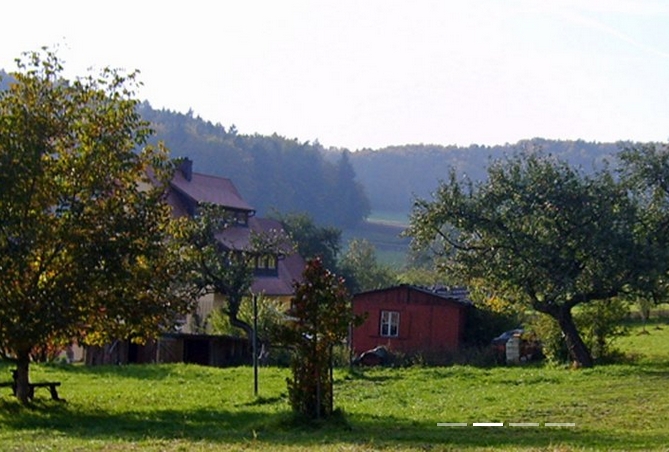 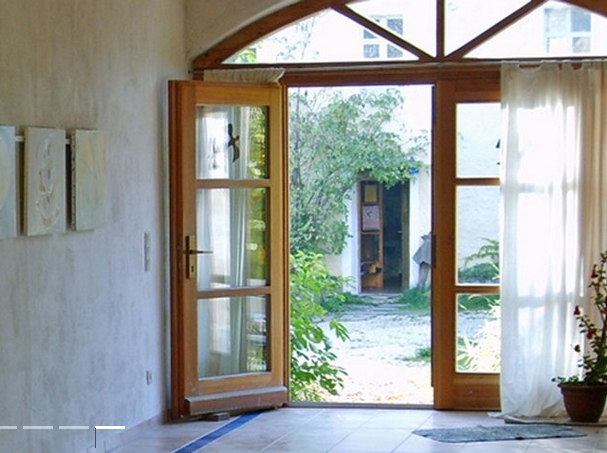 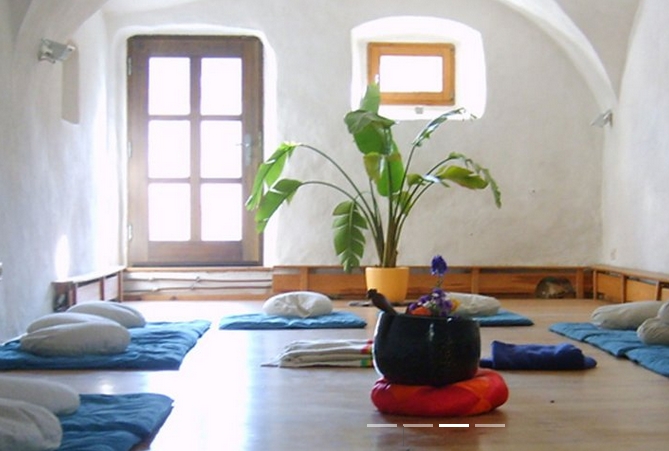 